ADVIESkleine projectenaanvraag: DIT					nr: BKL2016-066aanvrager: Stg. DIT is een Stichting		bijeenkomst adviescommissie: 11 maart 2016begroting: €215.000,-				auteur advies: Anne Erkelens-Schuurmans	gevraagde bijdrage: €65.000,-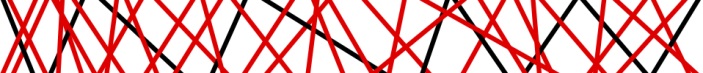 
1. algemeenVoor de adviescommissie verschenen artistiek leider Siem Nozza en voorzitter Jeanne van Beers en via skype Niki van Rooij.
De presentatie van Siem Nozza was dynamisch en er werd een aantal nieuwe projecten gepresenteerd voor het DIT festival waaronder een  modeshow met honden van Vlisco, een 3D geprint podium als Eindhovens gesammtkunstwerk, een 6 uur durende albumrelease van dj Albert van Abbe met door kunstenaars gebouwde areas, een teaser van voorstelling Groot Wild van Afslag Eindhoven op het Ketelhuisplein en drone racers van de TU/e op het Ketelhuisplein. Deze concretisering van het programma was voor de adviescommissie een welkome aanvulling.

2. opmerkingen bij criteria
2.1 verplicht
a. Het project is van hoge kwaliteit, tot uitdrukking komend in oorspronkelijkheid, zeggingskracht en vakmanschap of heeft een ontwikkelkarakter met het oog op reële groei naar hoge culturele kwaliteit (score: voldoende)
DIT manifesteert zich als anders en nieuw ten opzichte van alle bestaande festivals door het unieke profiel: door middel van co-creatie, samenwerking en verbinding ontstaan duurzame relaties tussen verschillende deelnemers en/of bezoekers. Het DIT manifest vormt de artistieke basis en legt de ideeën uit die ten grondslag liggen aan DIT. Het festival is multimediaal, cross-sectoraal en co-creatief. Door te scouten en te kijken naar behoeftes van de regionale creatieve industrie ontstaan nieuwe samenwerkingen met nieuwe resultaten. Om deze meerwaarde is het DIT te doen.
Er heerst enige twijfel bij de commissie over de verhouding tussen het stempel dat creatief leider Siem Nozza op de programmering drukt en de ‘losheid’ van het Do It Together/co-creatie principe. Het is niet altijd even duidelijk in hoeverre projecten op het DIT festival vooraf georganiseerd zijn en in hoeverre er daadwerkelijk sprake is van spontaan te ontstane kunstwerken en samenwerkingen. Hierdoor is niet helemaal duidelijk in hoeverre de programmatische kwaliteit van het festival een op een verbonden is met de persoon van Siem Nozza, en ook los van hem te bereiken zou zijn.
Door een keur aan projecten voorbij te laten komen is er genoeg te kiezen op het DIT festival en door de versmelting van verschillende disciplines ontstaat een nieuwe dynamiek en energie.
De blauwdruk van het businessmodel waarin de mentaliteit en filosofie van DIT zijn weerslag moeten krijgen en die DIT wil ontwikkelen samen met Camilla van de Boom, zal ook uitdragen hoe festivals een meer maatschappelijke functie kunnen krijgen. Bezoekers participeren in plaats van alleen te kijken of luisteren. 
Coördinator Siem Nozza heeft een goede neus voor nieuwe, interessante projecten en weet zijn ideeënwereld helder te vertalen in het festival profiel. De commissie heeft vertrouwen in zijn rol als creatief leider. De adviescommissie stipt wel het gevaar aan van te versnipperd aanbod en spreekt de hoop uit dat de projecthouder blijft bewaken en communiceren dat de veelheid aan verschillende projecten toch tot een zeker coherent maar vooral kwalitatief hoogstaand programma leidt.b. Het project versterkt het cultuursysteem van de provincie Noord-Brabant op duurzame wijze of heeft een ontwikkelkarakter met het oog op duurzame versterking van het cultuursysteem (score: voldoende onder voorwaarde)
De commissie ziet de ambitie van DIT om over een aantal jaar een prominente speler in het Brabantse cultuursysteem te zijn en constateert dat deze positie op dit moment nog in ontwikkeling is. Ze waardeert de nieuwe en vernieuwende impuls die het festival bewerkstelligt.
De duurzame versterking zal vooral terugkomen in de blauwdruk die nog gerealiseerd moet worden. In de pitch konden de projecthouders de commissie nog onvoldoende overtuigen van wat dit te ontwikkelen business plan (buiten meer mensen bereiken en toename van de horeca inkomsten) oplevert en wat ze er precies mee willen bereiken.De commissie adviseert het bestuur van Brabant C om deze ontwikkeling in kaart te (laten) brengen. Voor het huidige ontwikkelplan hoeft nog niet aangetoond te worden hoe het festival concreet het Brabantse cultuursysteem versterkt, maar binnen drie jaar moet DIT dat wel aannemelijk kunnen maken.
Een in de pitch aan projecthouder gevraagde doorkijk naar een meerjarenplan voor DIT is hier onderdeel van en de commissie adviseert Brabant C om DIT dit groeimodel te laten aanleveren.c. Het project is ten minste van nationale betekenis of heeft het potentieel daar in maximaal 3 jaar toe te leiden (score: voldoende onder voorwaarde)
Met Extrema als drijvende kracht achter DIT staat de deur open naar zowel een nationaal als internationaal bereik. TEDx is al partner en DIT kan gebruik maken van hun wereldwijde netwerk.
Of DIT naast Eindhovense Dutch Design Week, GLOW en STRP festival ook kan uitgroeien tot een stadsevenement met landelijke uitstraling zal nog moeten blijken. Vooralsnog laat het festival vooral aan Eindhoven gelieerde partijen zien. In de komende jaren zouden samenwerkingen buiten de regio en nationale inbreng in het programma terug moeten komen. Hier moet het marketingmodel dan uiteraard ook op gaan aansturen. Het bij het vorige criterium (b.) bedoelde meerjarenplan/groeimodel dient hier voldoende uitzicht op te geven.d. In het project is sprake van ondernemerschap (score: voldoende onder voorwaarde)De commissie prijst het ondernemerschap van Siem Nozza waarbij zonder grenzen gedacht wordt. Het leggen van verbindingen gebeurt goed maar zal in de toekomst ook moeten kunnen leiden tot een ander soort begroting en verdienmodel. Op dit moment is de (bescheiden opgestelde) begroting nog traditioneel te noemen maar de commissie ziet de ambitie van DIT om hier een stap in te gaan zetten. De commissie adviseert Brabant C om een meerjarenbegroting (zie ook beschrijving onder b.) te vragen. Hierin zou bijvoorbeeld tot uitdrukking moeten komen dat er ook inkomsten anders dan toenemende baromzet en ticketverkoop gegenereerd zullen gaan worden. Als voorbeeld (op de huidige begroting) verwijst de commissie naar de post ‘sponsoring in natura’. In de pitch kwam ter sprake dat deze post niet (gespecificeerd) terugkomt aan de kostenkant. 

De commissie benadrukt het belang van de ontwikkeling van de blauwdruk en adviseert Brabant C om als voorwaarde in de beschikking op te nemen dat het businessmodel, gebaseerd op de opbrengst en de resultaten van DIT editie #1 en ontwikkeld in samenwerking met Camilla van de Boom, een belangrijk resultaat van het project is en dus zeker een feit moet worden. e. Het project is nieuw of geeft een nieuwe impuls aan een bestaand project of organisatie (score: goed)DIT geeft een nieuwe impuls aan een bestaand idee: breken met de traditionele festivalvorm en een manifest ontwikkelen om door middel van co-creatie evenementen te ontwikkelen en zo een festival een grote(re) maatschappelijke functie geven.f. Het project draagt bij aan talentontwikkeling in de provincie Noord-Brabant (score: goed)DIT biedt onder andere een podium aan studenten van Fontys, Design Academy en TU/e.
De ‘laboratoriumfunctie’ die DIT biedt vindt de adviescommissie interessant.
Zonder twijfel is dit project een bijdrage aan de talentontwikkeling van creatief leider Siem Nozza die hier een eigenzinnige nieuwe weg kan inslaan met als basis de ervaring die hij bij Extrema opdeed.2.2 facultatief (minimaal 2)g. Het project ondersteunt de ontwikkeling van een culturele hotspot (score: goed)Strijp S als vestigingsplaats en plaats waar het DIT festival plaatsvindt, is een culturele hotspot. Onder andere de Vershal en het Ketelhuis krijgen een creatieve invulling door DIT.

h. Het project is innovatief, doordat het zich binnen zijn discipline of sector onderscheidt in inhoud, uitvoering of cultureel ondernemerschap en specifiek daarmee het cultuursysteem versterkt (score: voldoende)
DIT noemt zichzelf een nieuwe vorm van social design. Door het aanjagen en opzoeken van initiatieven en deze bij elkaar te brengen, krijgt DIT festival een nieuwe verantwoordelijkheid en functie in de samenleving. De commissie vindt het idee, de artistieke inhoud van DIT, zeker innovatief maar ziet de vertaalslag van het  social design nog niet helemaal terug in het ondernemerschap. Met name de marketing is nog vrij traditioneel. Een vorm als tribe marketing (een community opbouwen rondom sociale doelgroepen) zou in de ogen van de commissie prima passen binnen DIT festival.
Zoals beschreven onder d. kan het ontwikkelen en later verspreiden van de blauwdruk voor het businessmodel zeker bijdragen aan de versterking van het cultuursysteem van Brabant, mits dit op het programmeringsaspect voldoende universeel is en niet te specifiek verbonden aan de bijzondere kwaliteiten van deze artistiek leider.i. Het project draagt bij aan de vrijetijdseconomie van de provincie Noord-Brabant (score: onvoldoende)Op het moment van de eerste editie van DIT Festival verwacht de commissie nog geen toestroom van landelijk publiek zoals bij DDW of Glow het geval is. De ambitie is er wel en de commissie onderschrijft de potentie van dit festival om voor volgende edities een groter bereik te hebben.

j. Het project kan rekenen op draagvlak in de Brabantse samenleving (score: voldoende)
Zoals in de argumentatie onder i. is ook dit criterium op dit moment nog beperkt zichtbaar. De commissie ziet ook hier de potentie van DIT festival; iedereen mag en kan meedoen aan DIT en o.a. de word-to-mouth strategie en het ondertekenen van het manifest dragen bij aan een brede verspreiding van de ideeën.
Er zijn in ieder geval ook vrijwilligers actief bij de organisatie van het festival, wat het criterium draagvlak ondersteunt.
Zoals ook hieronder bij criterium l. (samenwerking) beschreven, is het enthousiasme van zeer diverse partijen om te participeren in DIT groot.k. Het project ligt in het verlengde van het profiel van Brabant. (score: goed)Door middel van creativiteit en verbinding initieert het DIT festival een gemeenschapsgevoel. Het Do It Together principe, het delen en de programmering die voor een groot deel cultuur en creativiteit verbindt met technologie versterken nog dat DIT bij het profiel van Brabant aansluit.

l. Bij het project is sprake van samenwerking met een of meer andere partijen, waarbij tenminste een partij behoort tot een domein buiten de culturele sector (score: goed)
Samenwerking is een van de pijlers van het DIT manifest en dus per definitie een premisse voor alles wat de organisatie behelst. Scherpontwerp en Baltan Laboratories zijn partners van het eerste uur.
Verder werkt DIT nauw samen met Extrema en met de volgende bedrijven en kennisinstellingen: Eindhoven365,  Design Academy Eindhoven, TU/e, Shapeways, ASML, TEDx, Area51 (skatepark), High Tech Campus, Glow, International Short Film Festival Go Short.

m. Het project wordt uitgevoerd binnen of in samenwerking met de Brabantse topsectoren (score: goed)
Op het DIT festival zal een aantal projecten plaatsvinden die tot stand komen in samenwerking met Brabantse topsectoren: het Brainwave project met TNO (Life Sciences & Health), Duurzaam Diner met TU/e en Summerlabb (Food), Energie Positief Podium met TU/e (High Tech Systems), 3D Printed Podium in samenwerking met Shapeways, Additive Industries, 3DHub (Materials)3. advies
De commissie adviseert het gevraagde bedrag van €65.000,- beschikbaar te stellen voor DIT en adviseert hierbij nadrukkelijk dat de aanvrager dit bedrag gebruikt om de eerste editie van het festival DIT te verwezenlijken (op 13, 14 en 15 mei 2016) en, mede door de kennis die ze hiermee opdoen, een blauwdruk te maken voor een businessmodel van ‘het nieuwe festival’. Deze blauwdruk zal ook ter beschikking komen van andere (nieuwe en bestaande) festivals.
De commissie beschouwt de aanvraag in verband met het bovenstaande als een duidelijk ontwikkelproject. De commissie is daarom geïnteresseerd in de beoogde ontwikkeling van het DIT festival. Ze adviseert het bestuur van Brabant C daarom om informatie op te vragen over de toekomstplannen van DIT. Een meerjarenplan met bijbehorende begroting en marketingstrategie van DIT zou een goede doorkijk naar eventueel komende edities geven en meer inzicht in de ontwikkeling van het festival geven.
Zowel de blauwdruk als het meerjarenplan dienen onderdeel te zijn van de verslaglegging aan het Brabant C Fonds en goedgekeurd te worden door het bestuur.4. samenstelling adviescommissieGeorge Lawson
Ruth Giebels
Marcel Kranendonk
Jacki Dodemontova
Eduard Regteren Altena
Katja Diallo
Stan TopouzisDisclaimer: bovenstaand advies is opgesteld ten behoeve van besluitvorming door het bestuur van Stichting Brabant C Fonds. Het advies op zichzelf is geen besluit tot verlening, noch geeft het aanspraak op een besluit tot verlening. Het besluit van het bestuur van Stichting Brabant C Fonds kan afwijken van het advies. Art. 8.3 van de statuten van de stichting bepaalt dat het bestuur een voornemen om met het besluit af te wijken van het advies, ter advisering dient voor te leggen aan de Raad van Toezicht van de stichting.